Благодарность от центра тестирования.Школа является активным участником ВФСК ГТО. За период с 2017 по 2019 год во всероссийском движении приняли участие 15 педагогов и более 300 учащихся. Внедрение комплекса ГТО в школьную жизнь повышает эффективность использования физической культуры и спорта в укреплении здоровья, гармоничном и всестороннем развитии личности, воспитании патриотизма и гражданственности.За три года учащимися нашей школы проходили нормативы ГТО и имеют сведущие достижения:22 учащихся и 5 педагогов получили золотые знаки ВФСК ГТО;42 учащихся и 2 педагога получили серебряные знаки ВФСК ГТО;26 учащихся получили бронзовые знаки ВФСК ГТО;Всего 97 участников были в торжественной обстановке награждены знаками удостоверениями ФВСК ГТО. За хорошую работу, за активное участие в мероприятиях ФВСК ГТО наша школа была отмечена благодарностью от МБУ «Центр Тестирования Всероссийского физкультурно-спортивного комплекса «Готов к труду и обороне» города Барнаула.Сентябрь 2019.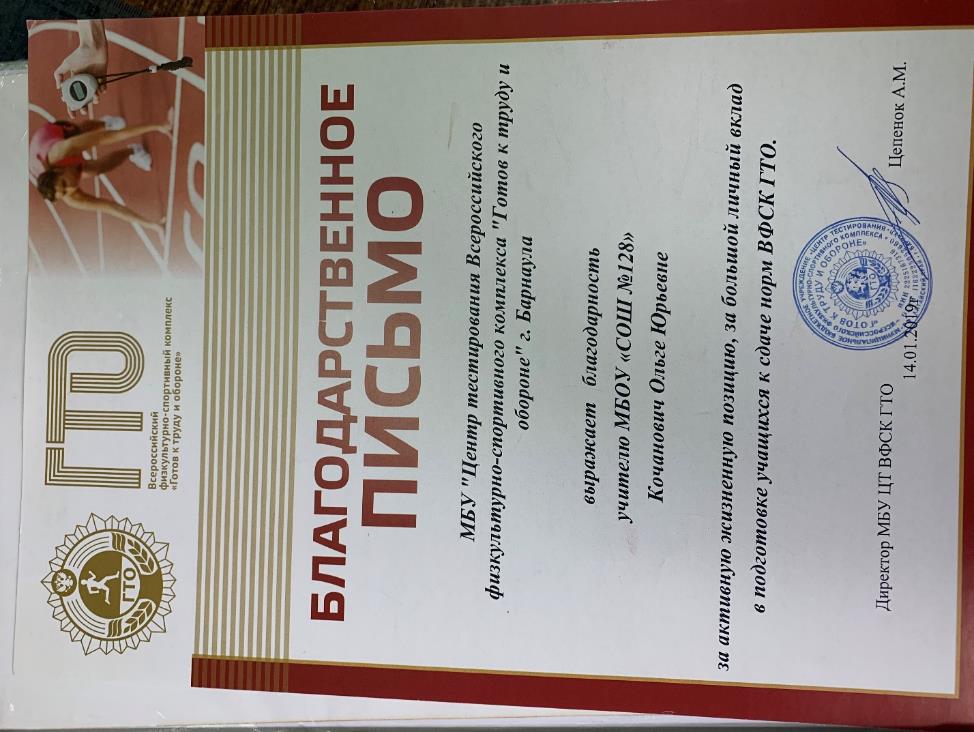 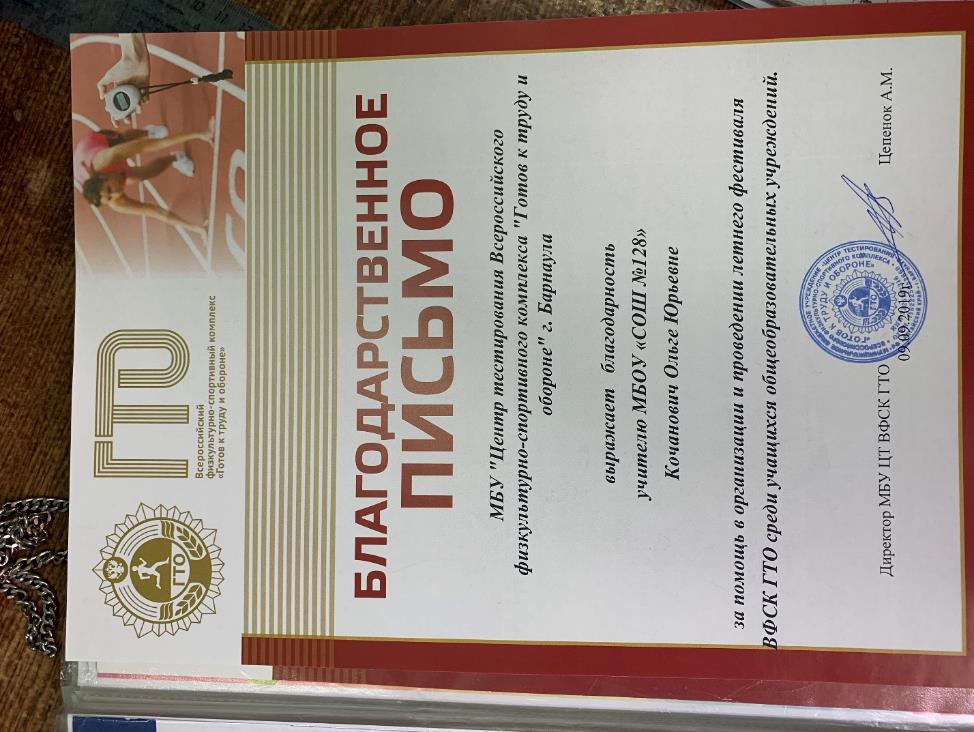 